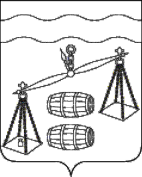 АДМИНИСТРАЦИЯ СЕЛЬСКОГО ПОСЕЛЕНИЯ«Деревня Ермолово»Калужская областьПОСТАНОВЛЕНИЕОт 22.07.2021 г.                                                                                 №37                                                   Об отчете об исполнении бюджета СП «Деревня Ермолово» за 1 полугодие 2021 года                     Рассмотрев  исполнение бюджета СП «Деревня Ермолово» за 1 полугодие 2021 года, администрация СП «Деревня Ермолово»                                               ПОСТАНОВЛЯЕТ:1. Утвердить отчет об исполнении бюджета СП «Деревня Ермолово» за 1 полугодие 2021 года по доходам в сумме 868680 рублей 86 копеек, по расходам в сумме 914593 рубля 16 копеек, с дефицитом бюджета в сумме 45912 рублей 30 копеек.2. Утвердить исполнение доходов бюджета СП «Деревня Ермолово» за 1 полугодие 2021 года согласно приложению №1 к настоящему постановлению.3. Утвердить исполнение расходов бюджета СП «Деревня Ермолово» за 1 полугодие 2021 года по ведомственной структуре расходов согласно приложению №2 к настоящему постановлению.4. Утвердить исполнение расходов бюджета СП «Деревня Ермолово» за 1 полугодие 2021 года по разделам, подразделам классификации расходов согласно приложению №3 к настоящему постановлению.5. Утвердить исполнение источников финансирования дефицита бюджета по кодам классификации источников финансирования дефицита бюджета СП «Деревня Ермолово» за  1 полугодие 2021 года согласно приложению №4 к настоящему постановлению.	Глава администрацииСП «Деревня Ермолово»        	Г. А. Желтухина